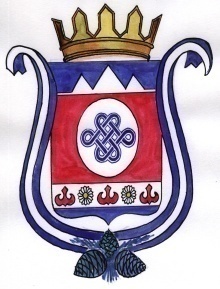     РЕШЕНИЕ                                                                                        ЧЕЧИМ    08   ноября 2019 г.                         с. Камлак                                     № 9/5О внесении изменений и дополнений в Устав муниципального образования Камлакское сельское поселениеРуководствуясь Федеральным законом от 06.10.2003 № 131-ФЗ «Об общих принципах организации местного самоуправления в Российской Федерации» сельский Совет депутатов муниципального образования Камлакское сельское поселение, Р Е Ш И Л:1.Внести в Устав Камлакского сельского поселения следующие изменения и дополнения:1) пункт 16 статьи 4 после слов «по планировке территории, выдача» дополнить словами «градостроительного плана земельного участка, расположенного в границах поселения, выдача»;2) часть 2 статьи 31 после слов «финансовыми инструментами» дополнить словами «, если иное не предусмотрено Федеральным законом «Об общих принципах организации местного самоуправления в Российской Федерации».»;3) статью 35.1 дополнить частью 2.1 следующего содержания:«2.1. К депутату сельского поселения, представившему недостоверные или неполные сведения о своих доходах, расходах, об имуществе и обязательствах имущественного характера, а также сведения о доходах, расходах, об имуществе и обязательствах имущественного характера своих супруги (супруга) и несовершеннолетних детей, если искажение этих сведений является несущественным, могут быть применены меры ответственности предусмотренные частью 7.3-1 статьи 40 Федерального закона «Об общих принципах организации местного самоуправления в Российской Федерации».»;4) пункт 16 статьи 37 после слов «по планировке территории, выдача» дополнить словами «градостроительного плана земельного участка, расположенного в границах поселения, выдача»;5) абзац второй части 7 статьи 44 признать утратившим силу.2. Направить настоящее Решение  на государственную регистрацию в течение 15 дней со дня его принятия.3. Настоящее Решение, после его государственной регистрации, вступает в силу со дня его официального обнародования. Глава МО Камлакское сельское поселение    __________        С.В. Соколов